Εκπαιδευτικό Πρόγραμμα2016 – 2017ΑΝΑΚΟΙΝΩΣΗΔΕΥΤΕΡΑ 23 ΙΑΝΟΥΑΡΙΟΥ 2017ΑΜΦΙΘΕΑΤΡΟ ΝΟΣΟΚΟΜΕΙΟΥ19.00 – 21.00	         «Αμφιλεγόμενες απόψεις στην πρόληψη και αντιμετώπιση του καρκίνου μαστού»Ομιλητής            Φώτης ΚαρβελάςΔιευθυντής ΕΣΥ ΧειρουργικήςΧειρουργική Κλινική Γ.Ν. Πατρών «Αγ. Ανδρέας»Μετεκπαιδευτικά μαθήματαΒιβλιογραφική ενημέρωση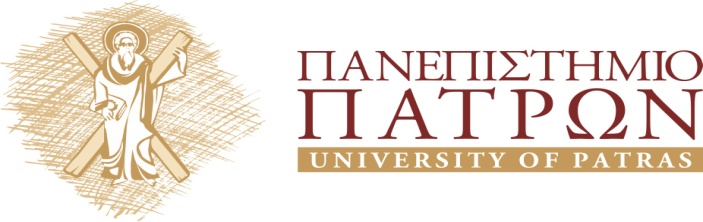        ΙΑΤΡΙΚΟ ΤΜΗΜΑ      ΧΕΙΡΟΥΡΓΙΚΗ ΚΛΙΝΙΚΗ        Διευθυντής: Αν. Καθηγητής Κ. Παναγόπουλος